Who Am I!Who?Facts & InformationPictureToussaint L’Ouverture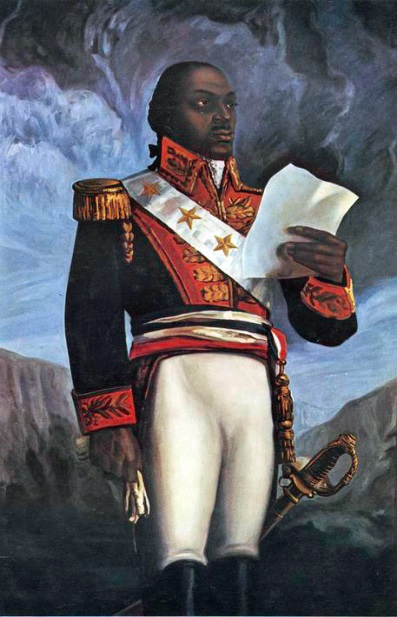 Simon Bolivar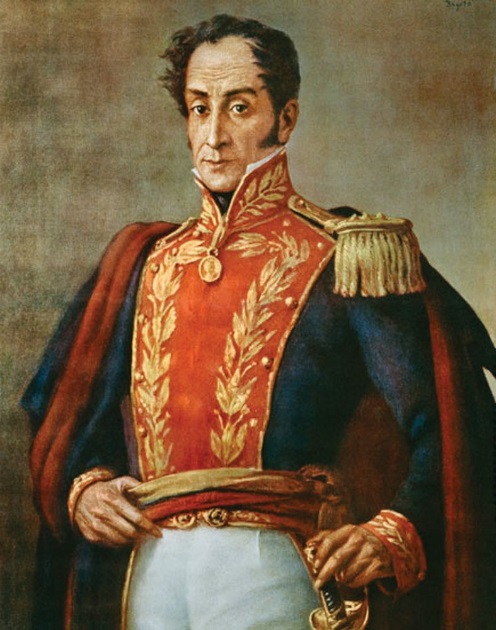 Miguel Hidalgo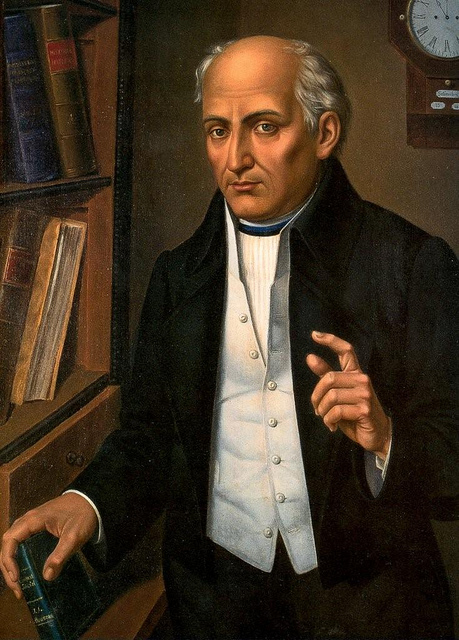 